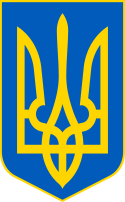 У К Р А Ї Н ААВАНГАРДІВСЬКА СЕЛИЩНА  РАДАОДЕСЬКОГО РАЙОНУ ОДЕСЬКОЇ ОБЛАСТІР І Ш Е Н Н Я    Розглянувши клопотання ТОВ «УКРБУДКОМПЛЕКТ» (код ЄДРПОУ 32572358) про зменшення на період дії правового режиму воєнного стану в Україні розміру орендної плати за договором оренди земельної ділянки від укладання додаткової угоди до договору оренди земельної ділянки від 15.11.2006 зі змінами (реєстрація іншого речового права від 27.01.2015р., номер запису про інше речове право:8574394), керуючись ст. ст. 12, 80, 83, 93, 122 Земельного кодексу України, ст. ст. 526, 651, 652 Цивільного кодексу України, ст. ст.  4, 15, 21, 23 Закону України «Про оренду землі», Указом президента України №64/2022 «Про введення воєнного стану в Україні» зі змінами, ст. 288 Податкового кодексу України, п. 34 ст. 26 Закону України «Про місцеве самоврядування в Україні», враховуючи додані супровідні документи та пропозиції Постійної комісії з питань земельних відносин, природокористування, охорони пам’яток, історичного середовища та екологічної політики, Авангардівська селищна рада вирішила:1. Внести зміни до Договору оренди земельної ділянки від 15.11.2006 р., зареєстрованого в Державному реєстрі речових прав на нерухоме майно 27.01.2015 за № 8574394, укладеного з  ТОВ «УКРБУДКОМПЛЕКТ» для розміщення та експлуатації основних, підсобних і допоміжних будівель та споруд підприємств переробної, машинобудівної та іншої промисловості за адресою: Одеська область, Одеський район, смт Авангард, вул. Базова, 7 (додається).2. Доручити селищному голові укласти додатковий договір з ТОВ «УКРБУДКОМПЛЕКТ» про внесення змін до договору оренди земельної ділянки від 15.11.2006 р.3. Контроль за виконанням рішення покласти на Постійну комісію з питань земельних відносин, природокористування, охорони пам’яток, історичного середовища та екологічної політики.Селищний голова                                                             Сергій ХРУСТОВСЬКИЙ№ 2157 -VІІІвід 04.08.2023 р.Додаток до рішенняАвангардівської селищної ради№ 2157 –VІІІ від 04.08.2023 року Зміни до  Договору оренди земельної ділянки від 15.11.2006, зареєстрованого в Державному реєстрі речових прав на нерухоме майно 27.01.2015 за  № 8574394, укладеного з  ТОВ «УКРБУДКОМПЛЕКТ» для розміщення та експлуатації основних, підсобних і допоміжних будівель та споруд підприємств переробної, машинобудівної та іншої промисловості за адресою: Одеська область, Одеський район, смт Авангард, вул. Базова, 71. Доповнити абзац перший розділу 4. «ОРЕНДНА ПЛАТА» основного Договору абзацом другим в такій редакції:«На період дії правового режиму воєнного стану в Україні, починаючи з 01.08.2023, та протягом 90 днів з дня його припинення або скасування, орендна плата вноситься Орендарем у грошовій формі у розмірі 2-х відсотків від нормативної грошової оцінки земельної ділянки, величиною 57 316,96 грн (п’ятдесят сім тисяч триста шістнадцять гривень 96 коп.) в місяць, тобто 687 803,52 грн (шістсот вісімдесят сім тисяч вісімсот три гривні 52 коп.) в рік.».Секретар селищної ради				                      Валентина ЩУРПро укладання додаткової угоди з ТОВ «УКРБУДКОМПЛЕКТ» 